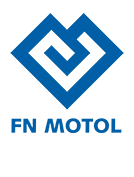 Fakultní nemocnice v MotoleOddělení revmatologie dětí a dospělýchPrim. doc. MUDr. Rudolf Horváth, PhD.Dotazník pro rodiče a ošetřujícího pediatraJméno dítěte………………………………………………………………………………...rodné číslo:…………………………………………………………pojišťovna:………….Bydliště……………………………………………………………………………………...telefon:……………………………….PLDD/ošetřující lékař: MUDr. ………………..…………………telefon:……………….Perinatální anamnéza:  těhotenství:	1.    	2.    	3.    	4.		průběh: 	fyziologickýrizikovýporod	1.    	2.     	3 .  	4.		v termínu:   	ano	ne		záhlavím         císařský řez		komplikace po porodu:   neanoporodní délka...........cm  	hmotnost  ………g	žloutenka po poroduneanoProfylaktická data:	V 1. roce věku prospíval/a dobře? ano		nePsychomotorický vývoj (chůze, jemná motorika, řeč a pod.)				v normě         opožděn/aOčkování:   dle doporučení         navíc          …………………           chybí          ………………….Reakce po očkování:   ne	           ano Jaké?...........................................................................................Epidemiologická anamnéza:Kontakt se zvířaty:	ne	          ano 	Jakými: ………………………………………………………………………………………………………………Zahraniční cesty:   ne	          ano	Kam a kdy: ………………………………………………………………………………………………………………Onemocnění pro které je dítě sledováno (včetně alergií, očních vad, poruch sluchu, šelestů a pod.)………………………………………………………………………………………………………………………………………………………………………………………………………………………………………………………………………………………………………Rodina:	původem:	z Čech / ze Slovenska		odjinud          …………………………………………………………………………………………………		příbuzenský vztah mezi rodiči  ne	       ano…………………………………………………………………………………………………SourozenciNemocnost dítěte:  Měl/a plané neštovice:  	ne 	ano	ve věku ..………..  komplikované   ne        ano   	Frekvence onemocnění za rok dle věku:Období      Frekvence/rok	Antibiotika/rok   Nejčastější klinický obraz1. rok:	       ………………	…………………   rýma      kašel        stř. ucho       moč. infekce     angina2-5 let:    ………………	…………………   rýma      kašel        stř. ucho       moč. infekce     anginaŠkolní věk:  ……………..     ………………..     rýma      kašel        stř. ucho     moč. infekce     anginaPokud angína/tonzilofaryngitida- byl dělaný průkaz streptokoka?Strep-test	ne         ano       kolikrát?  ………    výtěr krku: ne       ano         kolikrát? ……  Výsledek:………………………………………………………………………………………Vyšetření moči pro podezření na močovou infekci                ne       ano         kolikrát? ……  …………    	Výsledek………………………………………………………………………………………………ORL vyšetření pro podezření na zánět stř. ucha ne       ano         kolikrát? ……  Výsledek…………………………………………………………………………………………Charakteristika horeček:První horečnaté onemocnění ve věku ……………….diagnóza:  ………………………….Souvislost s očkováním:   ne		ano       - kterým :………………………………..Nejvyšší teploty v atace:	………………………°C	Trvání jedné ataky horečky(nejkratší a nejdelší interval): od ……….  do……..dnůTrvání mezidobí mezi atakami horeček (nejkratší a nejdelší interval)	od ……….do………   dnůPravidelnost (až do té míry, že se ataka dá předvídat?)	ne 		anoProdromy (příznaky před nástupem horečky):		ne 		anoJaké?:……………………………………………………………………………………Provokující/spouštěcí faktory? Jaké?	ne 	ano      ……………………………….......Příznaky v epizodě horeček: *pokud byla zhotovena fotodokumentace, prosíme přinést na vyšetřeníMají epizody vždy stejný (stereotypní) charakter?	ne 		anoByly vyšetřovány zánětlivé parametry (CRP)?		ne 		anoNaměřené hodnoty:	…………… mg/l		který den teplot?  ……………………………… mg/l		který den teplot?  ……………………………… mg/l		který den teplot?  ……………………………… mg/l		který den teplot?  ……………………………… mg/l		který den teplot?  …………………Léky podávané v atace teplot:Paracetamol (Paralen, Panadol)		ne		anoIbuprofen (Nurofen, Brufen, Ibalgin)	ne		anoKortikoidy (Prednison, Rectodelt)		ne		ano		který den teplot: …………….	dávka:  …………..		zatím kolikrát: efekt:  ne	ano      ……………………………….......	Antibiotika:Dostává Vaše dítě při epizodách horeček antibiotika?	ne 	           anoKolikrát doposud………………………………Zvládlo někdy typickou epizodu horeček bez antibiotik?	ne		anoKolikrát doposud……………………………….Jiné pravidelně užívané léky:……………………….………………………………………………………………………………………………….…………………………………………………………………………Modifikováno dle dotazníku Revmatologie KDDL VFN, prof. MUDr. P. Doležalová, CSc., verze 2017Kontakt:Revmatologie dětí a dospělých FN MotolTel. 224433819e-mail: hana.malcova@fnmotol.cz, dita.cebecauerova@fnmotol.czOTECotcův otecotcova matkaMATKAmatčin otecmatčina matkaRočník narozeníPovoláníOpakované horečky v dětstvíanoneanoneanoneanoneanoneanoneTonzilektomieanoneanoneanoneanoneanoneanoneOnemocnění ledvin / dialýzaanoneanoneanoneanoneanoneanoneJiné nemociJménoRok narozeníČasto nemocný/áOpakované angínyOpakované horečkyHorečky od věku1.2.3.vždyněkdy nebo častonikdynevímÚnavaTřesavkaTonsilitída/angína/ faryngitídaAfty v ústechZvětšené uzlinykrčníjinéKožní vyrážka*Bolest hlavyBolest na hrudníkuBolest břichaZvraceníPrůjemZácpaZánět spojivek*Jiné oční projevy*Bolest kloubůBolest kostíBolest svalůOtok kloubů*Jiné